……………………………...						…………………………….Pieczęć Placówki Oświaty						Miejscowość i data	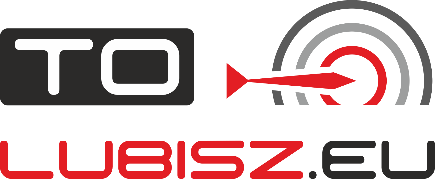 IT PROJEKT Wojciech TraczykUl. Malownicza 32c/252-200 WysokaNIP: 8842340806ZAMÓWIENIEZgodnie z art. 83 ust. 1 pkt 26a Ustawy z dnia 11 Marca 2004 r. o podatku od towarów i usług (Dz. U. z 2004 r. Nr 54 poz. 535 z późniejszymi zmianami) Zamówienie wyżej wymienionego sprzętu komputerowego jest związane z realizowaną przez naszą placówkę działalnością dydaktyczną.…………………………………….							pieczęć i podpis zamawiającegoZAŚWIADCZENIE ORGANU PROWADZĄCEGOW trybie ustawy wymienionej w powyższym zamówieniu (z dnia ……………….) zaświadczam, że zgodnie z art. 5 ustawy z dnia 7 września 1991 r. o systemie oświaty (Dz. U. Nr 67 z 1996, poz. 329 z późniejszymi zmianami) placówka wymieniona w powyższym  zamówieniu jest placówką oświatową prowadzoną przez:.......................................................................................................................................…………………………………………………………………………………………………..oraz  potwierdzam, że zamówienie wyżej wymienionego sprzętu komputerowego jest związane z realizowaną przez daną placówkę działalnością dydaktyczną....................................................				...................................................Pieczęć Organu Prowadzącego 				   Podpis osoby upoważnionej 								  do wystawiania zaświadczeńZamawiający:Adres:Telefon i e-mailNIP:Sposób i termin płatności:Zamawia:....................................................................................................................................................................................................................................................................................................................................................................................................................................................................................................................................................................................................................................................................................................................................................................................